Od 3. do 6. svibnja 2017. održano je državno Natjecanje iz biologije. Domaćin je bila OŠ „Antun Gustav Matoš“ u Vinkovcima. Sudjelovalo je 110 učenika i 75 mentora u dvije kategorije: natjecanje u  primjeni nastavnih sadržaja iz biologije (6 skupina) te u prezentaciji samostalnih istraživačkih projekata (2 skupine) koji se objavljuju u elektroničkom časopisu Bioznalac.Nakon velike selekcije istraživačkih projekata (64), samo njih 25 uspjelo se plasirati na Državno natjecanje. Učenica 7.a razreda Ema Gajski na temu Utjecaj iona željeza, magnezija i kalcija na rast i razvoj graška (Pisum sativum) osvojila je deveto mjesto u kategoriji projekata sedmih i osmih razreda. Ponosimo se našom Emom kao i mentoricom prof. Đurđicom Patafta! 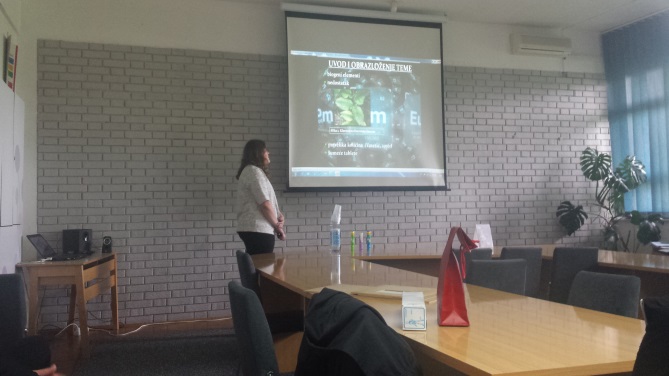 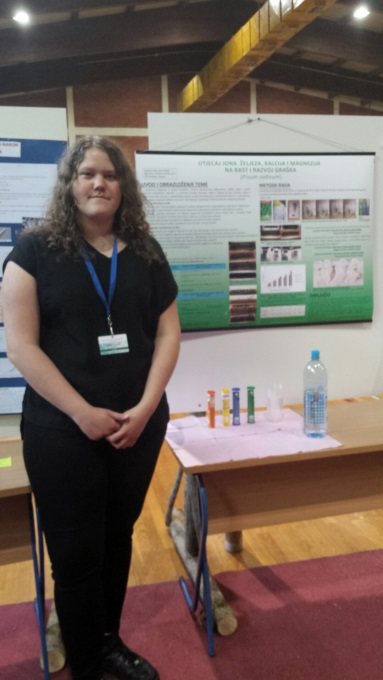 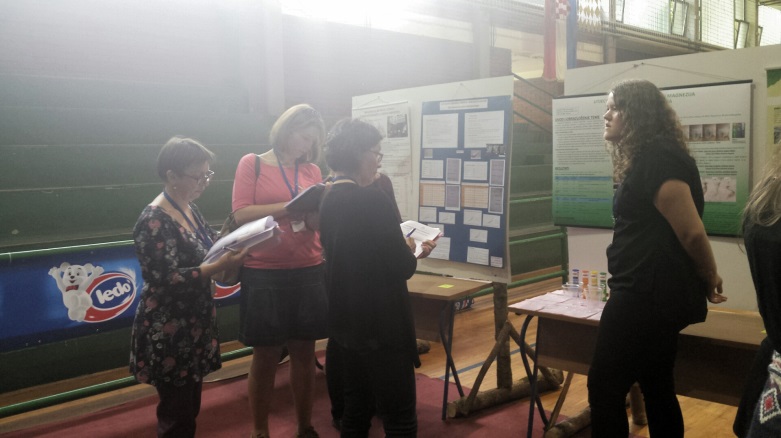 